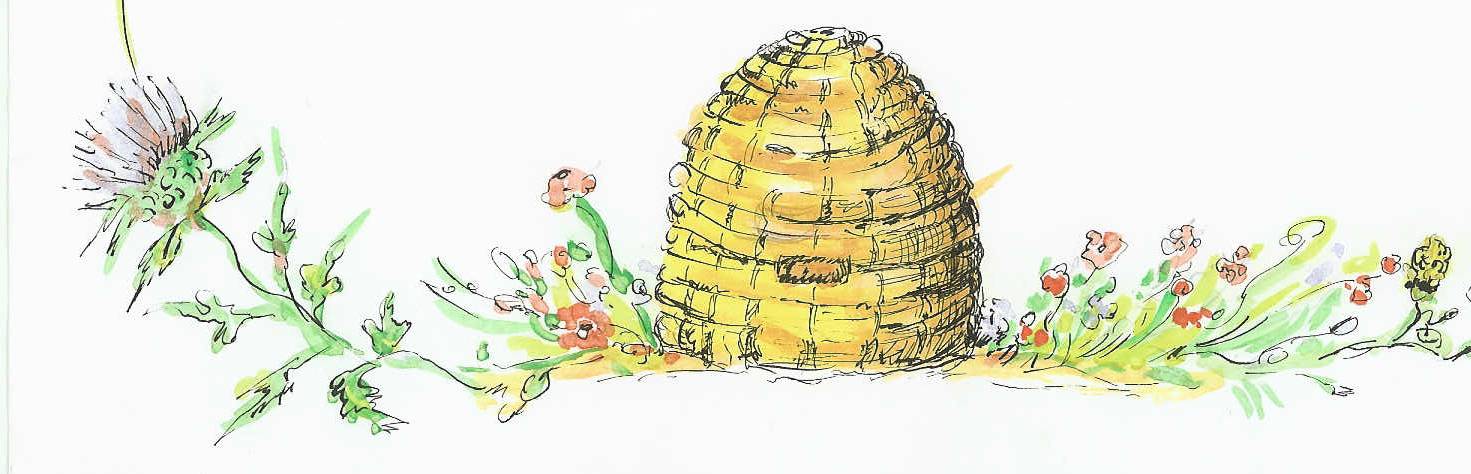 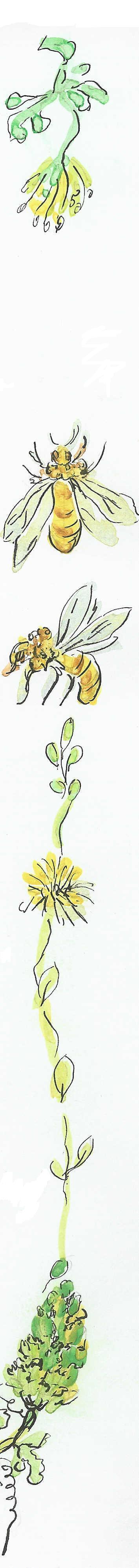 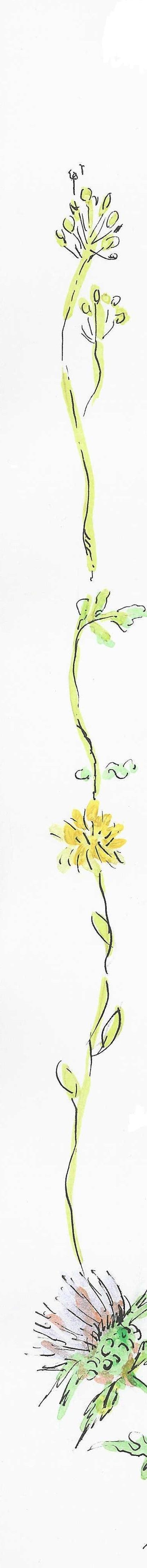 dlaRadosława JanikaPrezesa Spółdzielni Pszczelarskiej Apis w Lublinieza wsparcie finansoweXXII Konkursu Łasuchapod hasłem: "Miodowo-smacznie i zdrowo"Komisja KonkursowaPszczela Wola, 21 kwietnia 2022